Thank You Ms. Deb!Deb Warren was the Acting Superintendent and Principal during Hackberry Elementary School District #3 transition. Her expertise, knowledge and her heart for the students was just what our district needed. Her last day in person will be Thursday, April 28, 2022.Thank you for ALL your assistance and support in everything you did for HESD!We appreciate and will miss you!Enjoy your retirement!We love you!HESD Staff, Students & Community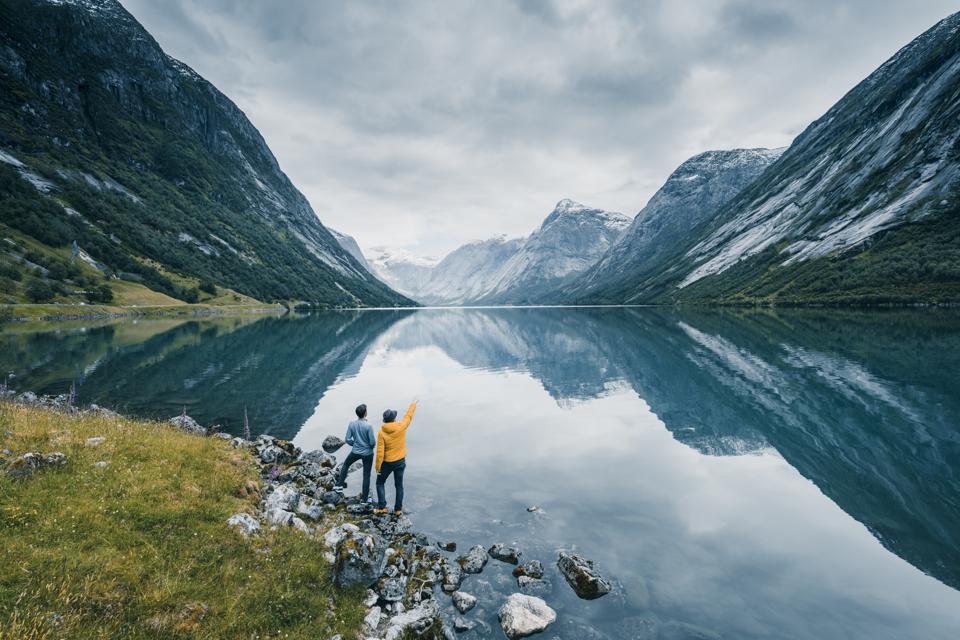 